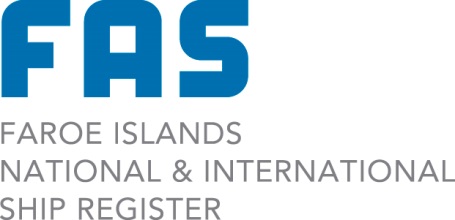 Law firms in the Faroe IslandsLEKS AdvkatfirmaUndir Bryggjubakka 21, FO-100 Tórshavn,Tel. +298 35 95 95e-mail advokat@advokat.fowww.advokat.fo  Advokatfelagið	Lucas Debesar gøta 8				 FO-100 Tórshavn				Tel. +298 20 30 40				 e-mail lawfirm@lawfirm.fowww.lawfirm.foHeygum og PetersenBøgøta 16FO-100 TórshavnTel. +298 35 17 10e-mail hp@adv.fowww.adv.fo	Advokatarnir Hentze,Djúpagilsvegur 14, FO-188 Hoyvík, Tel. +298 51 97 00e-mail tdh@hentze.fowww.hentze.foAdvokatskrivstovan,			Frúutrøð 4, 					FO-100 Tórshavn, 				Tel. +298 35 33 35				 e-mail jura@jura.fowww.advokatskrivstovan.fo Sókn AdvokatarJekaragøta 10FO-100 TórshavnTel. +298 66 05 00email: sokn@sokn.fowww.sokn.fo  Advokatfelagið Faroe Law		Tróndargøta 19				FO-100 Tórshavn				Tel. +298 35 99 00				e-mail faroe-law@faroe-law.fowww.faroelaw.foEli ThorsteinssonBørkugøta 12FO-100 TórshavnTel. 298 59 09 89e-mail eth@eth.fowww.eth.foAdvokatvirkið, 				Magnus Heinasonar gøta 10 			FO-100 Tórshavn, 				Tel. +298 31 21 71				e-mail advokatvirkid@advokatvirkid.fo
www.advokatvirkid.fo  	 